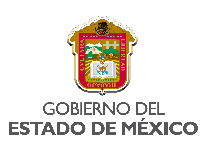 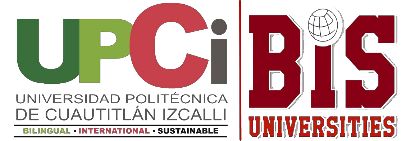 Formato Único de Registro (FUR)DATOS PERSONALES:DOMICILIO COMPLETOESCUELA DE PROCEDENCIA:CARRERA DE INTERES:INGENIERÍA BIOMÉDICA	INGENIERÍA EN BIOTECNOLOGÍA	INGENIERÍA EN ENERGÍA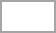 ¿CÓMO TE ENTERASTE DE LA UPCI?  INTERNET	ANUNCIOS, MANTAS	RECOMENDACIÓN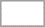 FOLLETOS	FACHADA DE LA UNIVERSIDAD	EXPOS UNIVERSITARIAS POSTER		OTRO ¿CUÁL?FAVOR DE MARCAR SÓLO 1 ASPECTO QUE CONSIDERES IMPORTANTE PARA LA DECISIÓN Y SELECCIÓN DE LA ESCUELA  COSTO	INGLÉS E IDIOMAS	CERCANÍA A CASA O TRABAJO TIPOS DE CARRERAS	PROGRAMA DE BECAS	ACTIVIDADES EXTRACURRICULARESNIVEL ACADEMICO	AMBIENTE ESTUDIANTIL	VINCULACIÓN CON EL SECTOR PRODUCTIVOOtorgo mi consentimiento para el tratamiento de mis datos personales a la Universidad Politécnica de Cuautitlán Izcalli, mismos serán incorporados a los Sistemas de Datos Personales administrados por el Departamento de Servicios Escolares y cuya finalidad es la realización de trámites académicos, como pueden ser los relativos al proceso de admisión, inscripción, reinscripción, solicitud de becas, historial académico, titulación, presentación de servicio social y prácticas profesionales, intercambio académico, participación de proyectos de investigación, registro de evaluaciones y cualquier actividad y obligación sugerida del quehacer universitario.NOMBRE Y FIRMA DEL ASPIRANTEAPELLIDO PATERNOAPELLIDO MATERNONOMBRE (S)CURPCALLE Y No.COLONIAC.P.ESTADOMUNICIPIOTELÉFONO PARTICULARCELULARRECADOCORREO ELECTRÓNICONOMBREMUNICIPIOESTADOPROMEDIO